データベース演習 （Advanced Database Exercise）８．クラスタリングURL: http://www.kkaneko.jp/cc/dbenshu/index.html概要 Abstract今日の授業では、オブジェクト指向データベース管理システムZODB のデータを使い、簡単なデータ解析の演習を行うToday's class is exercise on data analysis using an object-oriented database management system 'ZODB'. ■ 分類 (classification)特徴空間中のベクトル集合　(a set of vectors in a feature space) ：　 {x1, x2, …, xn}分類ラベル集合 (a set of classification labels)：       {y1, y2, …, yn} 但し yi in {y1, y2, …,ym}が与えられたとする. この授業では、特徴空間中のベクトル集合と、分類ラベル集合とから、特徴空間中のベクトルを分類ラベルにマップする識別機 (classifier) を生成することを、分類 (classification) という。In this class, "classification" is to generate a classifier that maps a feature vector onto a classification label, and the classifier is genereted from a set of vectors in a feature space and a set of classification labels)  例えば、iris データセット（全部で150行）の0行目から148行目までのデータを使い識別機を生成したとする。この識別機は、iris データセットの149行目のデータにある特徴ベクトル「(5.9, 3, 5.1, 1.8)」を、分類ラベル "virginica" にマップできる識別機であることが期待できる。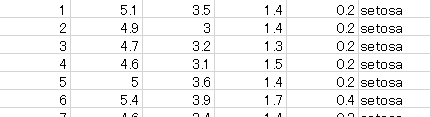 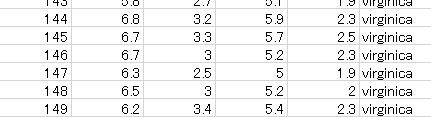 図．iris データセットの 0 行目から 148 行目までのデータ■ 訓練データ (training data)分類を行うための特徴空間中のベクトル集合と、分類ラベル集合のことを訓練データ (training data)、訓練例 (training set) という。■ 教師なしの分類この授業では、特徴空間中のベクトル集合だけを使う（分類ラベル集合を使わない）ことで分類を行うことを教師なしの分類という。　　分類：　特徴空間中のベクトル集合、分類ラベル集合を使う　　教師なしの分類：　特徴空間中のベクトル集合だけを使うステップ1 (Step 1)課題：以下の手順で Spyderの設定を行いなさい　(Setup the Spyder software)Spyder の起動 (execute the Spyder) 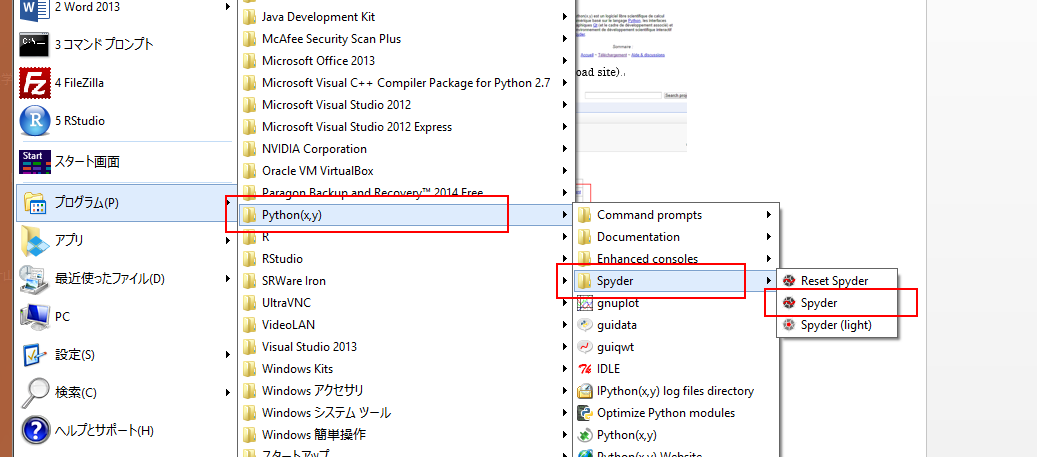 Interpreters で 「Open an IPython Console」を選ぶ.  (Select Interpreters, and Select “Open an IPython console”)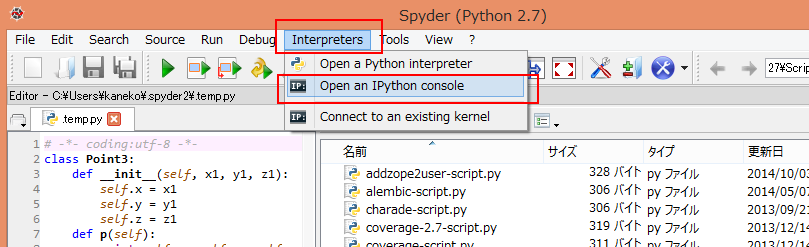 「IPython console」をクリック.  (Click “IPython console”)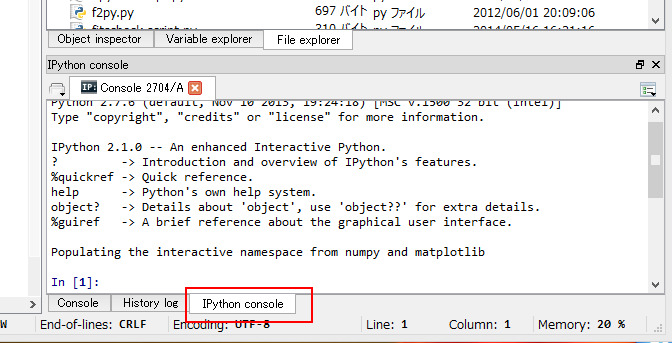 ステップ2 (Step 2)課題：以下の手順で ZODB データベースに接続しなさい (Connect to a ZODB database)   ◆ 今日の授業では、ZODB データベースファイル名は hoge7.fs  　　　(The ZODB database file name in the previous class was 'hoge7.fs'. Let us use it again here)2. IPython コンソールで、ZODBデータベースに接続し、変数root にZODBのルートオブジェクトを格納する (connect to a ZODB database using IPython console, and store the root object into the variable named root)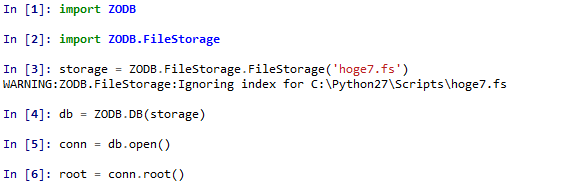 3. iris_data の確認 Print iris_data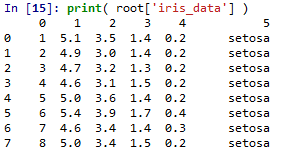 ステップ 5 (Step 5)ステップ3 (Step 3)データフレームからの行の選択と列の選択)1. loc を用いた行の選択. 0行目から10行目を選ぶ.  Select lines from 0 to 10 using loc  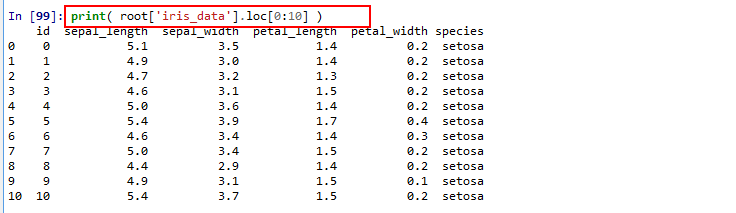 2. 列を選ぶ. Select Columns. (1) 列 sepal_length, sepal_widthを選ぶ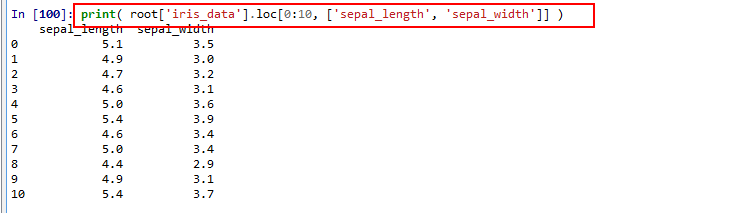 (2) 列 species を選ぶ  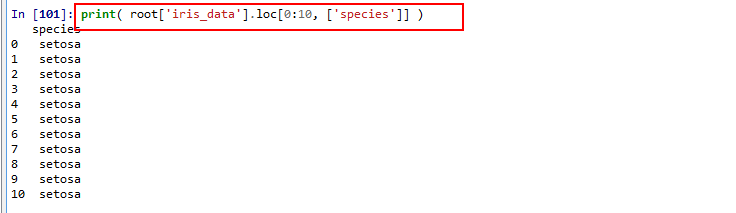 (3) 今度は149 行目を選ぶ. Select line 149 using loc.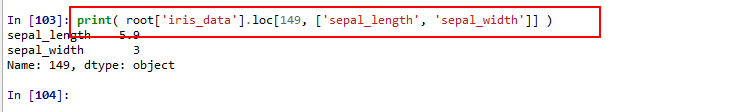 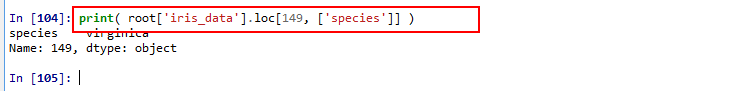 ステップ4 (Step 4)分類する．この授業では Linear SVM を用いる．Linear SVM の詳細はこの授業では触れない。　　Do classification using SVM1. 分類する。分類機は変数 classifier に格納される. An classifier is stored into variable named 'classifier'import sklearnimport sklearn.svmC = 1.0 d = root['iris_data']X = d.loc[0:148, ['sepal_length', 'sepal_width', 'petal_length', 'petal_width']]Y = d.loc[0:148, ['species']]classifier = sklearn.svm.SVC(kernel='linear', C=C).fit(X, Y)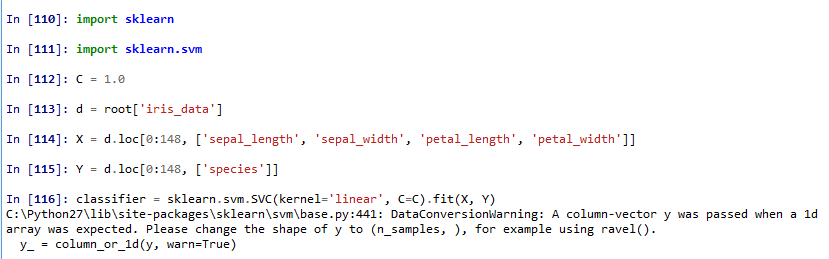 2. 分類機を使ってみる．Use the classifier　The data is mapped onto 'virginica'. 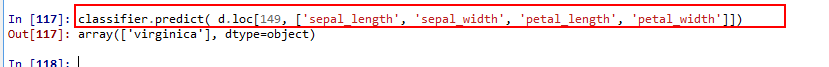 ステップ5 (Step 5)教師なしで分類する．この授業では k-Meansを用いる．k-Meansの詳細はこの授業では触れない。　　Do classification using k-Means1. 教師なしで分類する。分類機は変数 estimator に格納される. An classifier is stored into variable named 'classifier' n_clusters = 3 は「分類後のクラスタ数が3である」ことを指定している。このとき、分類ラベルは 0, 1, 2 の3通りになる。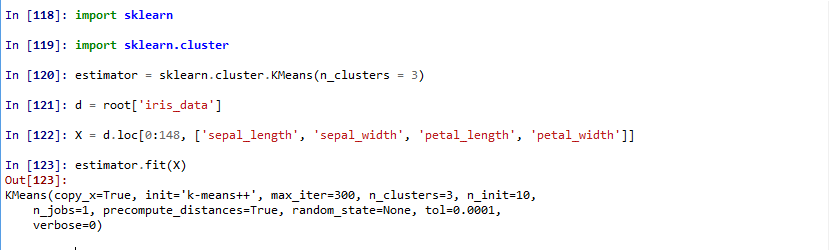 2. 分類機を見てみる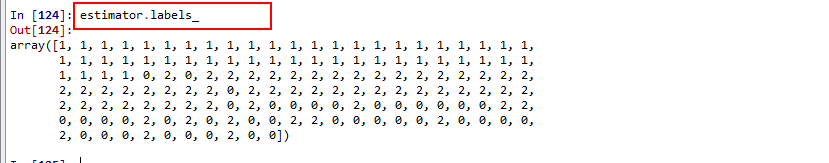 